Р Е Ш Е Н И Е   СОВЕТА МУНИЦИПАЛЬНОГО ОБРАЗОВАНИЯПРИМОРСКО-АХТАРСКИЙ  РАЙОН                     шестого  созываот 28 сентября 2015 года                                                                            №  3город Приморско-Ахтарск Об избрании председателя Совета муниципального образования Приморско-Ахтарский район шестого созываЗаслушав информацию председателя счётной комиссии  по  выборампредседателя Совета  и заместителя председателя Совета муниципального образования Приморско-Ахтарский район шестого созыва об итогах голо-сования по выборам председателя Совета муниципального образования Приморско-Ахтарский район,  на основании  пункта 6 статьи 23 Устава муниципального образования Приморско-Ахтарский район, статьи 6 Регламента Совета муниципального образования Приморско-Ахтарский район, Совет муниципального образования Приморско-Ахтарский район РЕШИЛ:           1.Утвердить протокол счётной комиссии об итогах тайного  голосова-ния по выборам председателя Совета муниципального образования Примор-ско-Ахтарский район шестого созыва.	2. Считать избранным  председателем Совета муниципального образо-вания Приморско-Ахтарский район шестого созыва  Таранец Елену Анатоль-евну .	3. Настоящее решение опубликовать в средствах массовой информации и разместить на официальном сайте администрации муниципального образо-вания Приморско-Ахтарский район.4.Настоящее решение  вступает в силу с момента принятия.Председатель Советамуниципального образованияПриморско-Ахтарский район                                                             Е.А. Таранец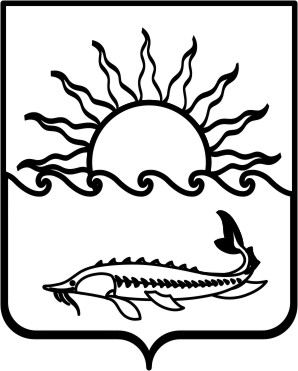 